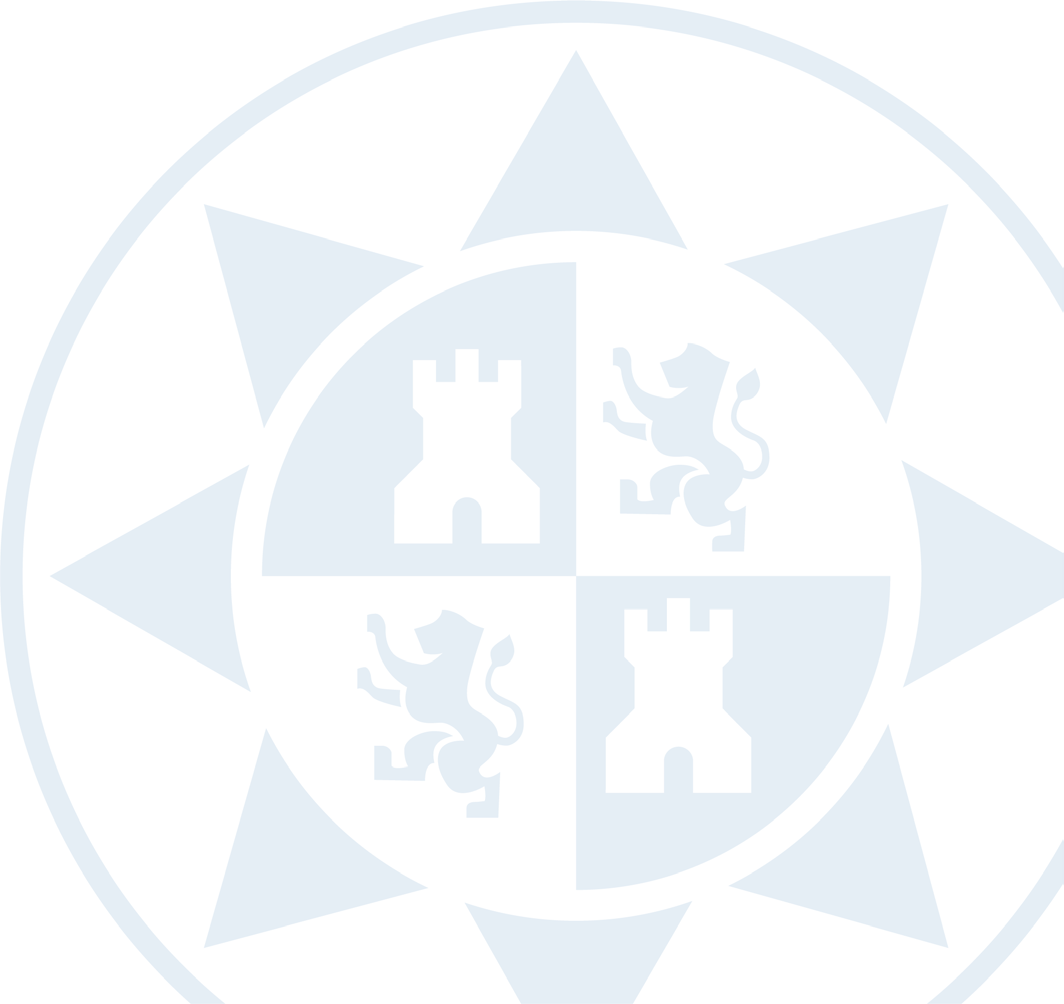 SOLICITUD CANDIDATURA AYUDAS BEATRIZ GALINDO UPCT 2023DECLARO: Que son ciertos todos y cada uno de los datos consignados y que reúno las condiciones exigidas en la convocatoria anteriormente referida.Oponerme a que la Universidad Politécnica de Cartagena recabe información sobre el título de doctor.SOLICITO: Ser admitido y participar en la convocatoria de ayudas a la que se refiere la presente instancia. En                   , a         de julio de 2022 FirmaPROTECCIÓN DE DATOS DE CARÁCTER PERSONAL: De conformidad con lo que dispone la legislación vigente en materia de protección de datos personales aplicable a la Universidad Politécnica de Cartagena (en adelante UPCT) y publicada en el buscador de normativa UPCTlex (https://lex.upct.es/) dentro del área temática Protección de datos, se le informa de que el tratamiento de sus datos personales aportados en esta solicitud, así como aquellos contenidos en la documentación que en su caso se acompañe, es realizado por la UPCT, con CIF Q8050013E y con domicilio fiscal en la Plaza del Cronista Isidoro Valverde s/n - Edificio Rectorado - 30202 Cartagena, con la finalidad de gestionar la participación en los procesos selectivos de personal para la Universidad.Puede ejercitar los derechos generales de acceso, rectificación, cancelación, oposición, limitación y portabilidad mediante comunicación escrita y adjuntando fotocopia del DNI, dirigida al Registro General en la misma dirección del domicilio fiscal de la UPCT o bien a través del Registro electrónico accesible en la Sede Electrónica de la UPCT, https://sede.upct.es/, mediante el trámite “Expone, solicita” dirigido al Delegado de Protección de datos.Puede consultar la información adicional y detallada sobre Protección de datos, sus derechos y la Política de Privacidad de la UPCT en el enlace https://privacidad.upct.es donde también podrá consultar información ampliada sobre este tratamiento bajo la denominación Selección de personal.Para la realización de cualquier consulta sobre el tratamiento de datos personales realizado por la UPCT, además del Registro electrónico, ya mencionado, puede enviar un correo electrónico a la dirección dpd@upct.es.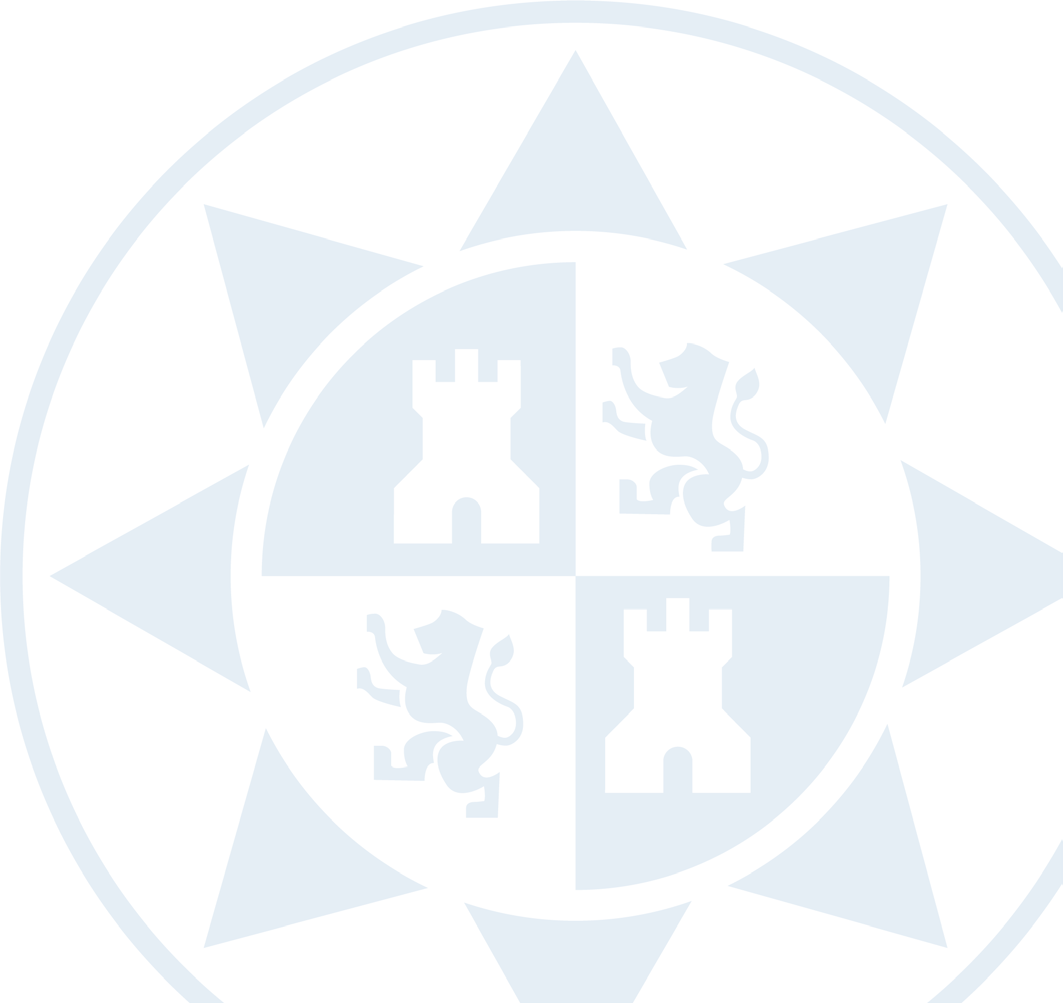 I. DATOS DE LA PLAZAI. DATOS DE LA PLAZACódigo de la plazaÁreaII. SOLICITANTEII. SOLICITANTEII. SOLICITANTEPrimer apellidoSegundo apellidoNombreD.N.I.TeléfonoCorreo electrónicoAños de experiencia en instituciones extranjeras:Años de experiencia en instituciones extranjeras:DOCUMENTACIÓN QUE SE APORTADOCUMENTACIÓN QUE SE APORTACopia del DNI o documento que acredite la nacionalidad.Copia del título de Doctor, en caso de no haberlo obtenido en la UPCT o haberlo obtenido en la UPCT y oponerme a que la UPCT recabe información sobre el mismo.Currículum vitae abreviado (CVA).Acreditación de la vinculación contractual o similar con instituciones extranjeras.